Срок проведения независимой правовой экспертизы 3 дня – до 10.05.2015г.ПРОЕКТ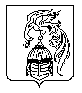 ИВАНОВСКАЯ ОБЛАСТЬАДМИНИСТРАЦИЯ ЮЖСКОГО МУНИЦИПАЛЬНОГО РАЙОНАПОСТАНОВЛЕНИЕот                            №     г. ЮжаО создании комиссии по  проведению экспертной оценки последствий реконструкции, модернизации, об изменении назначения или о реорганизации и ликвидации муниципальной образовательной организации Южского муниципального районаВ соответствии со п.п.4 п.1 ст.9, ст. 22 Федерального закона от 29.12.2012 N 273-ФЗ "Об образовании в Российской Федерации", статьей 13 Федерального закона от 24.07.1998 N 124-ФЗ "Об основных гарантиях прав ребенка в Российской Федерации", постановлением Правительства Ивановской области от 28.04.2014 N 160-п "Об утверждении Порядка проведения оценки последствий принятия решения о реконструкции, модернизации, об изменении назначения или о ликвидации объекта социальной инфраструктуры для детей, являющегося государственной собственностью Ивановской области или муниципальной собственностью, а также о реорганизации или ликвидации государственных организаций Ивановской области, муниципальных организаций, образующих социальную инфраструктуру для детей, включая критерии этой оценки, порядок создания комиссии по оценке последствий такого решения и подготовки ею заключений", Администрация Южского муниципального района ПОСТАНОВЛЯЕТ:         1.  Создать комиссию для проведения экспертной оценки последствий реконструкции, модернизации, изменения назначения или ликвидации муниципальной образовательной организации Южского муниципального района и утвердить ее состав (приложение №1).       2. Утвердить положение о комиссии по  проведению экспертной оценки последствий реконструкции, модернизации, об изменении назначения или о реорганизации и ликвидации муниципальной образовательной организации Южского муниципального района (приложение №2).        3. Отменить постановление администрации Южского муниципального района от 21.04.2011г. №189 «О создании комиссии по предварительной экспертной оценке последствий реконструкции, модернизации, изменения назначения или ликвидации объектов социальной инфраструктуры для детей.       4.Опубликовать настоящее Постановление в официальном издании «Правовой Вестник Южского муниципального района».И.о Главы Администрации Южского муниципального района                                     С.Ю. КропотовПриложение№1к постановлениюадминистрацииЮжского муниципального района                                                                                                            от                           . №     Состав комиссии по  проведению экспертной оценки последствий реконструкции, модернизации, об изменении назначения или о реорганизации и ликвидации муниципальной образовательной организации Южского муниципального районаПриложение№2к постановлениюадминистрацииЮжского муниципального района                                                                                                            от                           . №     Положениео комиссии по  проведению экспертной оценки последствий реконструкции, модернизации, об изменении назначения или о реорганизации и ликвидации муниципальной образовательной организации Южского муниципального района1. Общие положения1.1. Положение о комиссии по проведению экспертной оценки последствий реконструкции, модернизации, об изменении назначения или о реорганизации и ликвидации муниципальной образовательной организации Южского муниципального района (далее - Положение) регламентирует процедуру проведения оценки последствий принятия решения о реконструкции, модернизации, об изменении назначения или о реорганизации и ликвидации муниципальной образовательной организации Южского муниципального района (далее - образовательная организация), включая критерии этой оценки (в том числе по типам образовательных организаций), а также процедуру подготовки муниципальной комиссией (далее - Комиссия) по проведению экспертной оценки последствий реконструкции, модернизации, об изменении назначения или о реорганизации и ликвидации муниципальной образовательной организации Южского муниципального района заключения.1.2. Деятельность Комиссии направлена на соблюдение законодательства Российской Федерации в сфере образования.1.3. Проведение оценки последствий принятия решения осуществляется Комиссией в целях обеспечения государственных гарантий прав и свобод человека в сфере образования и создания условий для реализации права на образование.1.4. Экспертная оценка проводится в отношении муниципальных образовательных учреждений Южского муниципального района с целью установления последствий принятия решения о реконструкции, модернизации, об изменении назначения или о реорганизации и ликвидации муниципальной образовательной организации.2. Состав и порядок работы Комиссии2.1. Заседания Комиссии проводятся по инициативе Отдела образования администрации Южского муниципального района и администрации Южского муниципального района при принятии решения о реконструкции, модернизации, об изменении назначения или о реорганизации и ликвидации муниципальной образовательной организации Южского муниципального района, находящейся в ведении Отдела образования администрации Южского муниципального района.2.2. Инициатор принятия решения о проведении реконструкции, модернизации, об изменении назначения или о реорганизации и ликвидации муниципальной образовательной организации Южского муниципального района представляет на рассмотрение Комиссии предложение о реконструкции, модернизации, об изменении назначения или о реорганизации и ликвидации муниципальной образовательной организации, содержащее:полное наименование объекта (организации);точный адрес местонахождения объекта (организации);цели и основные виды деятельности организации;информацию о потребности в финансовых средствах, связанной с реконструкцией, модернизацией, изменением назначения или реорганизацией и ликвидацией муниципальной образовательной организации (расходы, связанные с обеспечением занятости высвобождаемых работников или выплатой пособий, предусмотренных Трудовым кодексом Российской Федерации, расходы, связанные с содержанием или консервацией здания (в случае ликвидации организации), затраты на переоборудование помещений организации, затраты на подвоз детей, посещающих организацию, иные расходы);информацию о затратах по организации в течение календарного года до и после реорганизации (в случае реорганизации организации);информацию о высвобождаемых денежных средствах при ликвидации организации и предполагаемое направление их использования (при ликвидации организации) с приложением необходимых документов, перечень которых устанавливается администрацией Южского муниципального района;информацию о количестве детей, посещающих организацию;информацию о количестве работников организации.2.3. Комиссия проводит заседания в случае поступления документов, указанных в пункте 2.4 настоящего Положения.Председатель Комиссии назначает дату заседания Комиссии не позднее 7 рабочих дней со дня поступления документов, указанных в пункте 2.4 настоящего Положения.Заседание Комиссии правомочно при наличии кворума, который составляет не менее двух третей членов Комиссии.В целях принятия обоснованного и объективного решения для участия в заседаниях Комиссии могут приглашаться эксперты. Эксперты проводят свою работу на добровольной и безвозмездной основе.3. Порядок принятия решения Комиссии3.1. Комиссия проводит оценку последствий принятия решения в отношении образовательных организаций на основании критериев, указанных в приложениях 1, 2 к настоящему Положению.3.2. В целях принятия обоснованного и объективного проведения оценки последствий принятия решения Комиссия может направлять запросы в территориальные органы федеральных органов исполнительной власти, центральные исполнительные органы государственной власти Ивановской области, органы местного самоуправления муниципальных образований Ивановской области, организации.3.3. Решение Комиссии принимается простым большинством голосов присутствующих на заседании членов Комиссии открытым голосованием. В случае равенства голосов принимается то решение, за которое проголосовал председатель на заседании Комиссии.3.4. В заключении Комиссии на основе анализа последствий принятия решения обоснованно указывается на возможность (или отсутствие возможности) надлежащего обеспечения деятельности в случае принятия решения о реконструкции, модернизации, об изменении назначения или о реорганизации и ликвидации муниципальной образовательной организации. Положительное заключение Комиссии принимается при наличии не менее 50% положительных оценок критериев, указанных в приложениях 1, 2 к настоящему Положению.3.5. Заключение Комиссии подписывается всеми присутствующими на заседании членами Комиссии.3.6. Заключение подготавливается и оформляется Комиссией в срок не более 20 рабочих дней с даты проведения заседания Комиссии.Приложение 1к Положениюо комиссии по проведению экспертнойоценки последствий реконструкции, модернизации,об изменении назначения или о реорганизациии ликвидации муниципальной образовательнойорганизации Южского муниципального районаОбщие критерии оценки последствий принятия решенияо реконструкции, модернизации, об изменении назначенияили о реорганизации и ликвидации муниципальнойобразовательной организации Южского муниципального района1. Состояние материально-технической базы образовательной организации:1.1. Характеристика объектов недвижимого имущества:- наличие электроснабжения (да/нет);- наличие водоснабжения (да/нет);- наличие канализации (да/нет);- наличие теплоснабжения (да/нет).1.2. Соответствие строений:- градостроительным нормам (да/нет);- строительным нормам (да/нет);- противопожарным нормам (да/нет);- санитарно-эпидемиологическим нормам (да/нет);- правилам энергетической безопасности (да/нет);- требованиям охраны здоровья детей, посещающих организацию, и работников организации (да/нет).2. Наличие перспективы использования имущества (после завершения процедуры реорганизации (ликвидации) организации (да/нет)).3. Характеристики реорганизуемой или ликвидируемой организации:3.1. Необходимость перевода детей, посещающих организацию, после завершения реорганизации или ликвидации организации (да/нет).3.2. Соответствие строений организаций, в которые планируется перевести детей, посещающих организацию:- градостроительным нормам (да/нет);- строительным нормам (да/нет);- противопожарным нормам (да/нет);- санитарно-эпидемиологическим нормам (да/нет);- правилам энергетической безопасности (да/нет);- требованиям охраны здоровья детей, посещающих организацию, и работников организации (да/нет).4. Возможность трудоустройства работников по завершении процедуры реорганизации или ликвидации организации (да/нет).5. Положительное мнение жителей сельского поселения, на территории которого находится реорганизуемая (ликвидируемая) муниципальная организация (да/нет).Приложение 2к Положениюо комиссии по проведению экспертнойоценки последствий реконструкции, модернизации,об изменении назначения или о реорганизациии ликвидации муниципальной образовательнойорганизации Южского муниципального районаДополнительные критерии оценки последствий принятиярешения о реорганизации или ликвидации организаций(в зависимости от типов образовательных организаций)1. В отношении образовательной организации, относящейся к типу дошкольной образовательной организации:- обеспечение продолжения предоставления и получения образования, уровень и качество которого не могут быть ниже требований, установленных федеральным государственным образовательным стандартом (в случае принятия решения о реорганизации) (да/нет);- обеспечение завершения обучения обучающихся образовательной организации, предлагаемой к реорганизации или ликвидации (да/нет);- обеспечение продолжения осуществления видов деятельности, реализовывавшихся только образовательной организацией, предлагаемой к реорганизации или ликвидации (да/нет).2. В отношении образовательной организации, относящейся к типу общеобразовательной организации:- обеспечение продолжения предоставления и получения образования, уровень и качество которого не могут быть ниже требований, установленных федеральным государственным образовательным стандартом, федеральными государственными требованиями (в случае принятия решения о реорганизации) (да/нет);- обеспечение завершения обучения обучающихся образовательной организации, предлагаемой к реорганизации или ликвидации (да/нет);- обеспечение продолжения осуществления видов деятельности, реализовывавшихся только образовательной организацией, предлагаемой к реорганизации или ликвидации (да/нет).3. В отношении образовательной организации, относящейся к типу организации дополнительного образования:- обеспечение продолжения предоставления и получения образования, уровень и качество которого не могут быть ниже требований, установленных федеральным государственным образовательным стандартом, федеральными государственными требованиями (в случае принятия решения о реорганизации) (да/нет);- обеспечение завершения обучения обучающихся образовательной организации, предлагаемой к реорганизации или ликвидации (да/нет);- обеспечение продолжения осуществления видов деятельности, реализовывавшихся только образовательной организацией, предлагаемой к реорганизации или ликвидации (да/нет).Сысуева Валентина АлексеевнаПервый заместитель главы администрации Южского муниципального районаМодин Сергей ВалентиновичНачальник Отдела образования администрации Южского муниципального районаЕремина Светлана ВладимировнаНачальник отдела экономического развития, торговли и сельского хозяйства администрации Южского муниципального районаЗаплаткин Роман СергеевичПредседатель Комитета по управлению муниципальным имуществом администрации Южского муниципального районаАлексеева Ольга ЮрьевнаПредседатель Южской районной организации профсоюза работников народного образования и науки Ивановской областиПростополова Светлана СергеевнаВедущий специалист, юрист Отдела образования администрации Южского муниципального района